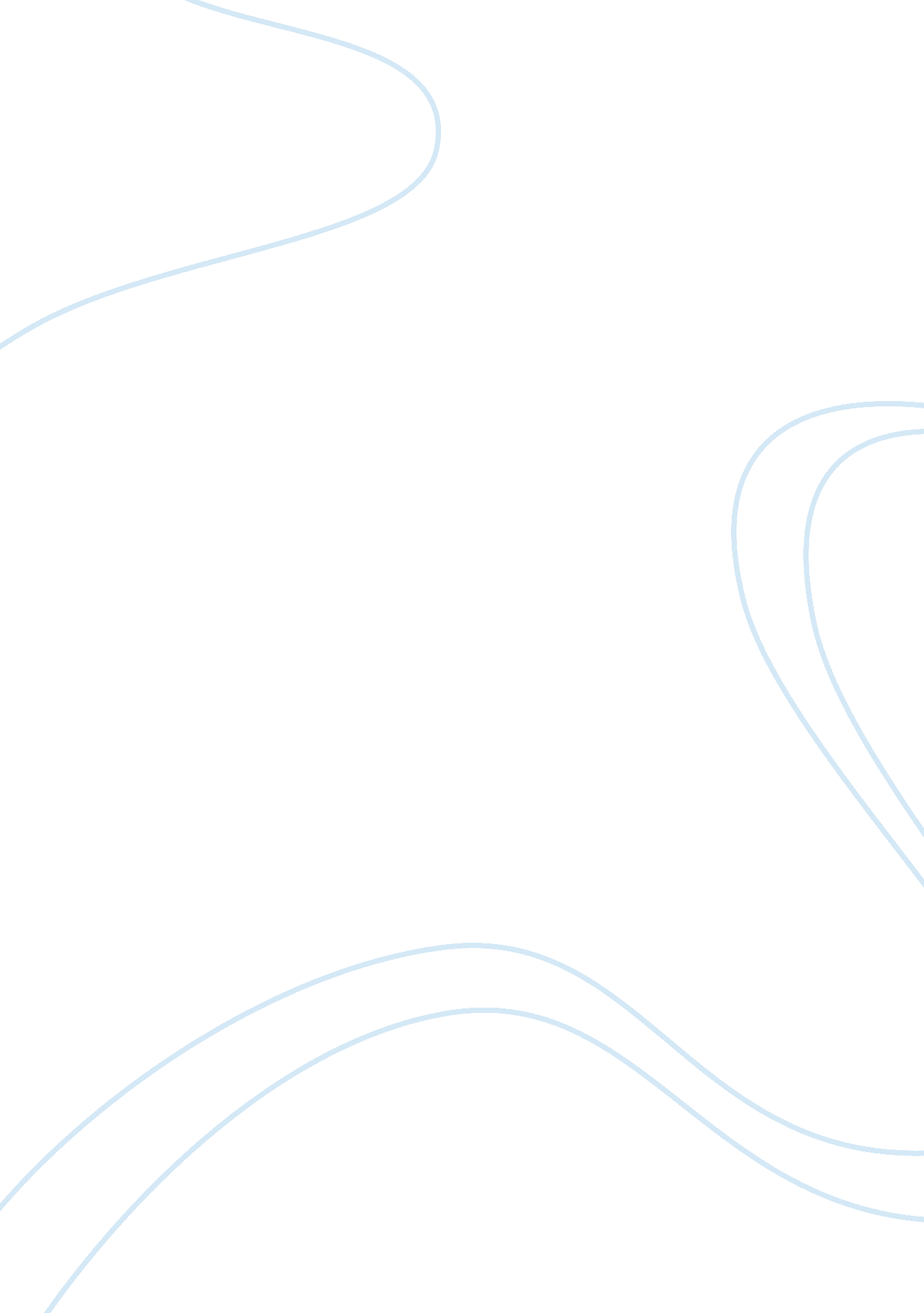 EducationSociology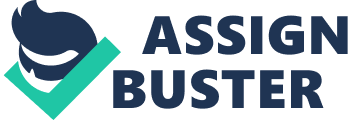 Education in Philadelphia Area The school district of Philadelphia serves nearly two hundred and forty two public schools in the city. Among these, one hundred and sixty three schools are elementary, 23 are middle schools, and the rest are high schools. An education commission that created in the year 2001 controls the schools. According to a newspaper story, “ the Philadelphia School District’s Ongoing Financial Crisis,” the city of Philadelphia faces a financial crisis (Caskey & Mark, p. 4). The commission concerned developed strategies that could help mitigate the risks of the crisis in the schools. 
The writer outlines that the same crisis occurred in the previous year due to mismanagement of the funds of the schools. Politics has played a major role in the emergence of the financial crisis. Governor Tom Corbett in the company of William Hite, the superintendent concerned with Philadelphia school, had to address the public about the crisis in the city. The superintendent had to request for eighty one million dollars to help solve the crisis to enable school to open in time. The schools support mostly students from low-economic class family while the ones with a high-economic class go to private schools. The state has to spend less per student to allow deal with the crisis. The vote targeting tax legislation, delayed by the senate, jeopardized the ability of schools to open on time. The inequality issue arises when the author states that the lack of school funding relates to the city’s poor relationship with the state. The state funding stopped in the year 2012 and since then, the city has found it difficult to deal with the crisis. 
The Philadelphia Inquirer reported that the problem of education could affect the city, the state, and the children. This meant that the relevant authorities needed to handle the issue with urgency. According to the report, it is evident that the city was unprepared for the eventualities. Allie Bidwell, the analyst for U. S News and world report, explains how the situation is difficult. In addition, it would become harder to have the situation under control without proper strategies in place. Various schools in the city experience inequalities that compromise the value of education. 
Those with money and of great status take their children to private and good schools. The ones in the middle class take their kids to study in public schools where they face many financial challenges. According to the state journal, Kozol assertion that schools are racially segregated is uncalled for in the current situation. The provision of quality education is an important governmental mandate in the state of Philadelphia. There are laws that govern school attendance that indicate how the government promotes different levels of education. Therefore, it is evident that in the education field, racial segregation is a past occurrence. Credentials take form due to the different social status of the people of Philadelphia. They seek employment based on their credentials rather than ability. People acquire employment depending on their relationship with someone in authority. In academics, the need for certificates, diplomas, and degrees are examples of how employment relies on educational credentials. It usually indicates that the completion of a certain educational program serves as the first step towards the chances of finding employment. 
Work Cited 
Caskey, John, and Mark Kuperberg. " The Philadelphia School District’s Ongoing Financial Crisis." Education Next [Philadelphia] 10 Sept. 2014, 14 ed.: 4. Print. 
Work Cited 
Philadelphia Business Community Discusses Proposed School Reforms.." Knight Ridder/Tribune Business News [Philadelphia] 20 Nov. 2001: 3-4. Print. 